Licence Professionnelle
Métiers du numérique : conception, rédaction et réalisation webparcours : Développement Web & Parcours : Design MultimédiaFICHE DE RENSEIGNEMENTSIUT Le Puy-en-Velay2021-2022Document obligatoire à fournir complété lors de la candidature sur e-candidat.Le contenu de ce document est relativement important lors de l’étude de votre dossier de candidature. Soyez aussi précis que possible lorsque vous le complétez.* champs requisNom*: Prénom* : Dans quel(s) parcours candidatez-vous *: URL de votre portfolio*:Remarque : le portfolio doit se présenter sous la forme d’un site internet accessible en ligne. Il ne s’agit par exemple pas d’une page d’un réseau social présentant des réalisations ni d’une archive de site internet.*Suivez-vous les actualités liées au web et au graphisme (tendances, ...) ?Avez- vous des compétences en création multimédia (webdesign, Photoshop, Illustrator, montage vidéo, photographie, ...) ?Avez-vous eu des expériences professionnelles (stages, projets, …) dans ce domaine ?Avez- vous des compétences en développement et/ou intégration web (algorithmie, programmation, utilisation de CMS, ...) ?Avez-vous eu des expériences professionnelles (stages, projets, …) dans ce domaine ?Si vous avez des compétences dans d’autres domaines en lien avec notre formation (community management, communication, webmarketing, ...), veuillez les indiquer :Êtes-vous intéressés pour suivre la formation en alternance ? Pourquoi ?Remarque : la formation est ouverte principalement en alternance. Si le nombre maximum d’étudiants est atteint avec des alternants, la formation initiale ne sera pas ouverte.	Si vous êtes intéressés par l’alternance :Si vous avez trouvé une structure d’accueilVeuillez indiquer le nom, l’adresse de la structure ainsi que les missions a priori proposées.Si vous n’avez pas encore trouvéQuels types de structure d’accueil visez-vous pour l’alternance (PME, grand groupe, agence de communication, service de communication) ?Quelles sont vos contraintes pour l’alternance (transport, villes, ...) ?Fait à Le Signature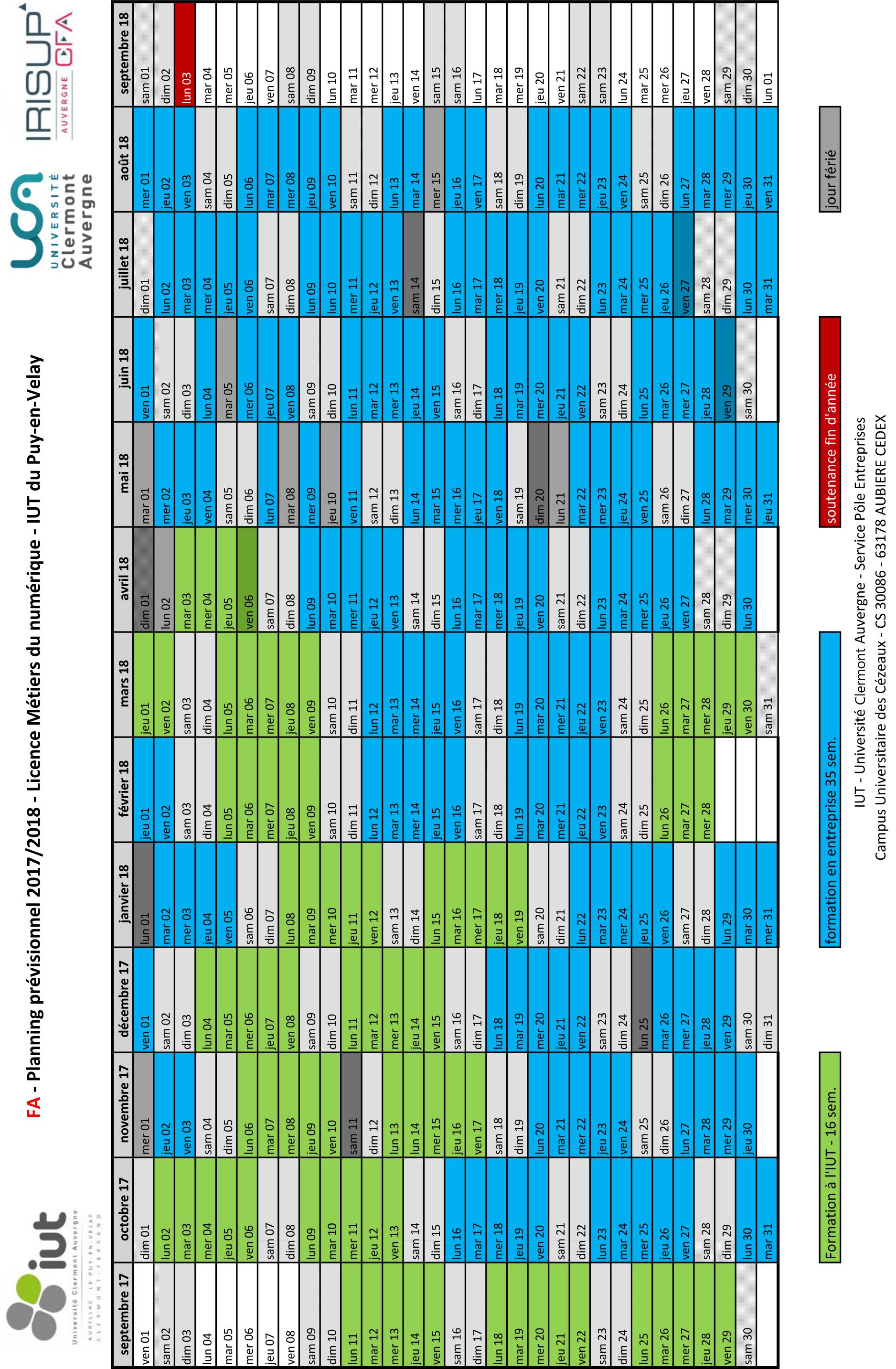 